Guía de Trabajo 10  de Artes Musicales 1º BásicosObjetivo: Conocer y clasificar instrumentos musicales de percusión. (OA 5)Observa cada imagen detenidamente para identificar aquellos instrumentos que pertenecen a la familia de la “Percusión”. Luego píntalos con tus colores favoritos: 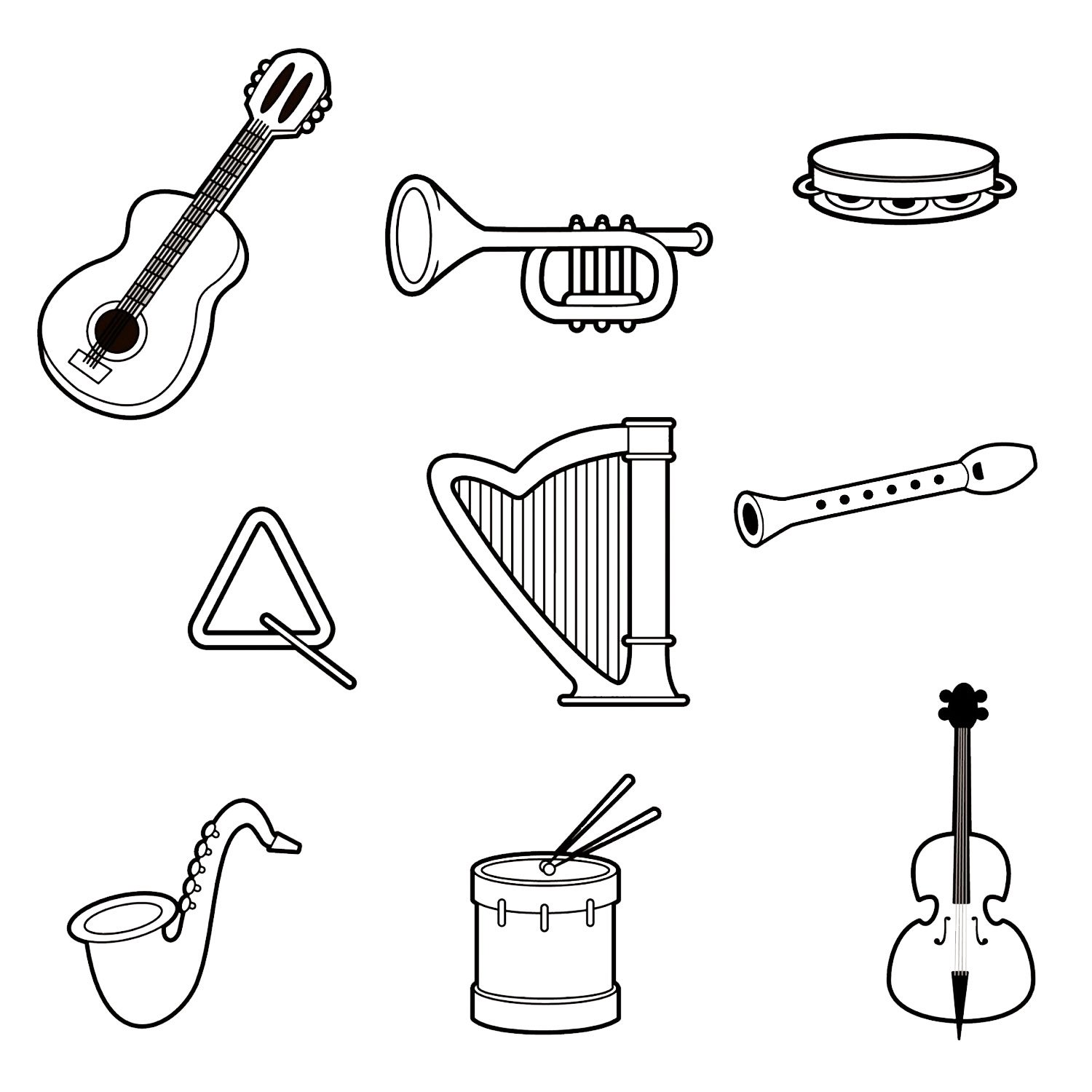 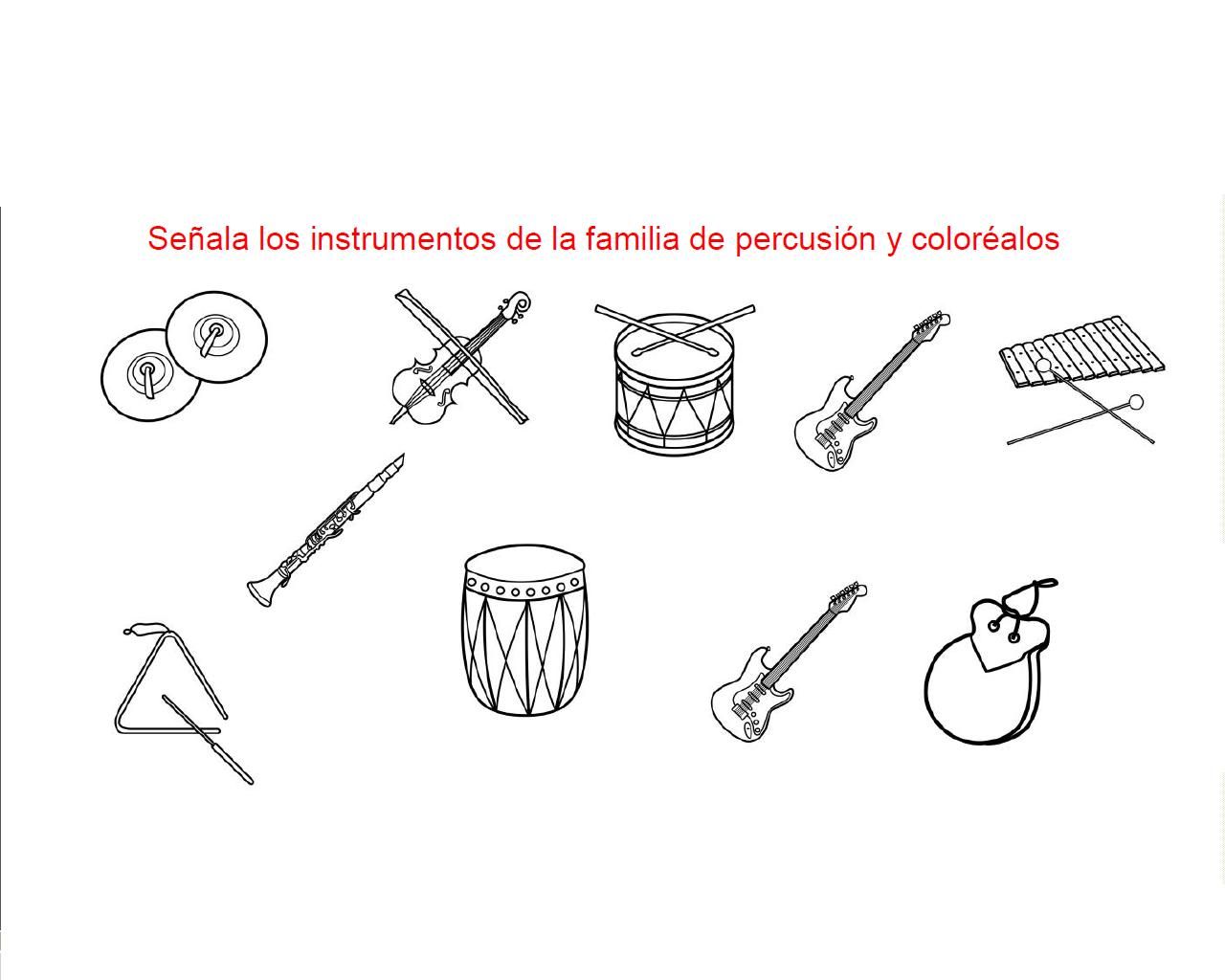 Une los instrumentos de la misma familia y coloréalos: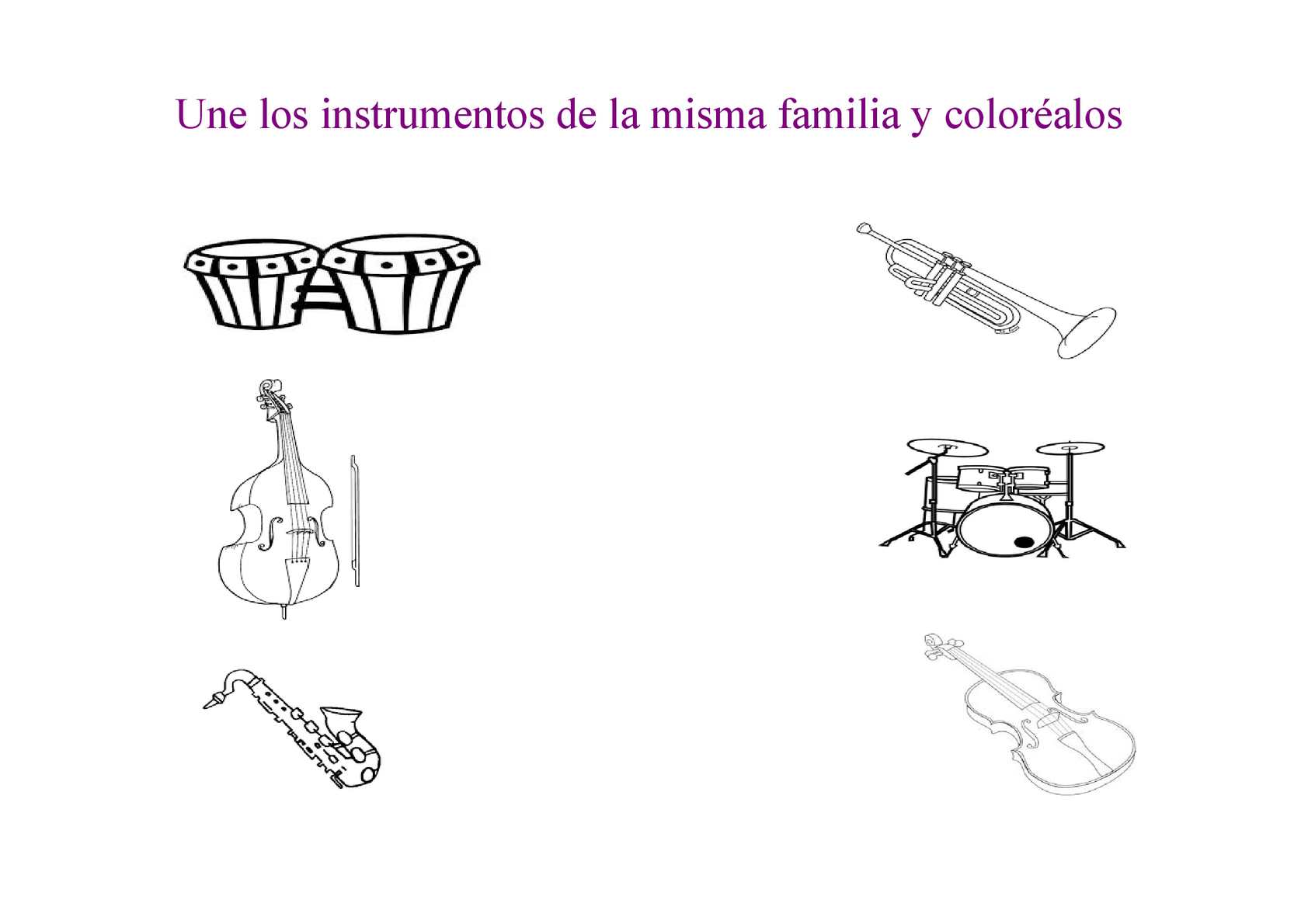 Nombres_____________________________________________________________________Apellidos_____________________________________________________________________Curso:  _____________               Fecha:  1 de junio al 5 de junio de 2020